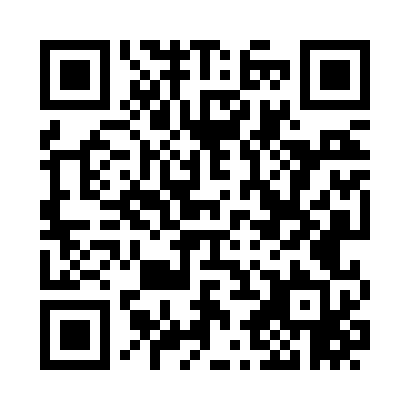 Prayer times for Wewoka, Oklahoma, USAMon 1 Jul 2024 - Wed 31 Jul 2024High Latitude Method: Angle Based RulePrayer Calculation Method: Islamic Society of North AmericaAsar Calculation Method: ShafiPrayer times provided by https://www.salahtimes.comDateDayFajrSunriseDhuhrAsrMaghribIsha1Mon4:506:161:305:188:4410:102Tue4:506:161:305:188:4410:103Wed4:516:161:305:188:4410:104Thu4:516:171:315:188:4410:095Fri4:526:181:315:198:4410:096Sat4:536:181:315:198:4410:097Sun4:546:191:315:198:4310:088Mon4:546:191:315:198:4310:089Tue4:556:201:315:198:4310:0710Wed4:566:201:315:198:4210:0711Thu4:576:211:325:198:4210:0612Fri4:576:211:325:198:4210:0613Sat4:586:221:325:198:4110:0514Sun4:596:231:325:198:4110:0415Mon5:006:231:325:198:4010:0416Tue5:016:241:325:208:4010:0317Wed5:026:251:325:208:3910:0218Thu5:036:251:325:208:3910:0219Fri5:046:261:325:208:3810:0120Sat5:046:271:325:208:3810:0021Sun5:056:271:325:198:379:5922Mon5:066:281:325:198:369:5823Tue5:076:291:335:198:369:5724Wed5:086:301:335:198:359:5625Thu5:096:301:335:198:349:5526Fri5:106:311:335:198:349:5427Sat5:116:321:335:198:339:5328Sun5:126:331:325:198:329:5229Mon5:136:331:325:198:319:5130Tue5:146:341:325:198:309:5031Wed5:156:351:325:188:299:49